Title: Bilingual Case Manager 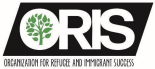 Status: Full-time (40 hours per week, including evening hours, if needed)  Location: Worcester, MA Compensation: $21-23/hour, commensurate with experience; medical and dental benefits, paid time off About ORIS: The Organization for Refugee and Immigrant Success (ORIS) is an ethnic community-based  nonprofit organization with the mission to aid in the resettlement of refugees and immigrants by providing  training, assistance, resources, and opportunities that promote self-sufficiency. ORIS’s Board of Directors and  staff are majority new Americans, representing eight countries and fluent in fifteen languages. The power of  ORIS lies in its cultural understanding, linguistic expertise and first-hand knowledge of the immigrant  experience. We offer a wide range of programs to support new Americans in our communities, including  Reception and Placement, bridging case management, services for survivors of domestic violence,  employment services, farmer training, food access, and youth enrichment. Job Summary: The Case Manager will join ORIS’s team in Worcester, MA. The Case Manager provides case  management and support to Afghan refugees and their families after their initial resettlement period of 90 days,  through their fifth year after resettlement. The Case Manager partners with clients to achieve their goals for  wellbeing and self-sufficiency, helping them navigate barriers, and access services. The Case Manager  provides Afghan refugees with basic needs support and core social services, addressing clients’ safety,  economic, housing, and social needs. The Case Manager is responsible for providing appropriate direct  services, advocating on behalf of clients to guarantee that they receive benefits and equitable care, and  facilitating appropriate referrals to community partners. The Case Manager is also responsible for coordinating  and facilitating a group of clients to engage in community building and civic participation. The Case Manager  should have significant professional or life experience working with diverse communities, including  communities with limited English proficiency, and responding to clients facing trauma. This position reports to  the Worcester Site Director. Responsibilities: ● Provide culturally-appropriate direct assistance and support to Afghan clients who have recently  resettled in the Worcester area, and/or have experienced trauma, in their primary language. ● Deliver bridging case management to address the client’s individual needs, including employment,  housing, adult education, public benefit assistance, mental health services, and legal resources, among  others. ● Conduct bilingual/bicultural message development, outreach, and public education with organizations  and ethnic community leaders and elders. ● Organize and facilitate client groups to develop rapport, identify community needs, co-design and  implement strategies to build community and enhance civic participation. ● Maintain and develop knowledge and skills in best practices, safety planning, consent and  confidentiality, trauma-informed care, and provider self-care, among other topics, by participating in  training and staying informed about new trends in the field. ● Carry out services in accordance with best practices around consent, confidentiality, and data  management. ● Consistently maintain records of services provided in ORIS’s confidential client database and through  regular written reports. ● Participate in regular case review with the case management team and in ORIS staff meetings and  other events as scheduled. ● Perform other duties and contribute to all-staff activities as assigned. Required Qualifications:  ● Experience working across multiple languages and cultures, particularly with refugees or immigrant  populations with diverse cultural and socioeconomic backgrounds.● 1-2 years of experience in the human services sector, with a minimum of 1 year of professional  experience in direct service for diverse communities; direct experience with victims of domestic  violence, sexual assault, and/or trauma preferred.  ● Excellent written and verbal communication skills; able to communicate effectively and respectfully  with clients with varying beliefs, behaviors, orientations, identities, and cultural backgrounds. ● Ability to effectively and efficiently document and report on activities; excellent organizational skills  and attention to detail. ● Ability to be self-directed, motivated and an independent problem solver. ● Valid driver’s license with a clean driving record and reliable private vehicle. Travel around Worcester,  MA is essential. ● Availability to work a flexible schedule, including evenings, if needed. ● Proficiency in Dari or Pashto preferred. Physical Requirements: The ability to sit and work in an office setting for extended periods of time is required  to execute job responsibilities. Much of the work takes place in the community, including home visits with  clients, and workplace meetings with employers. Reliable transportation is required, as is strict adherence to  CDC and Massachusetts Department of Health and Human Services guidelines around preventing the spread of  COVID-19.